`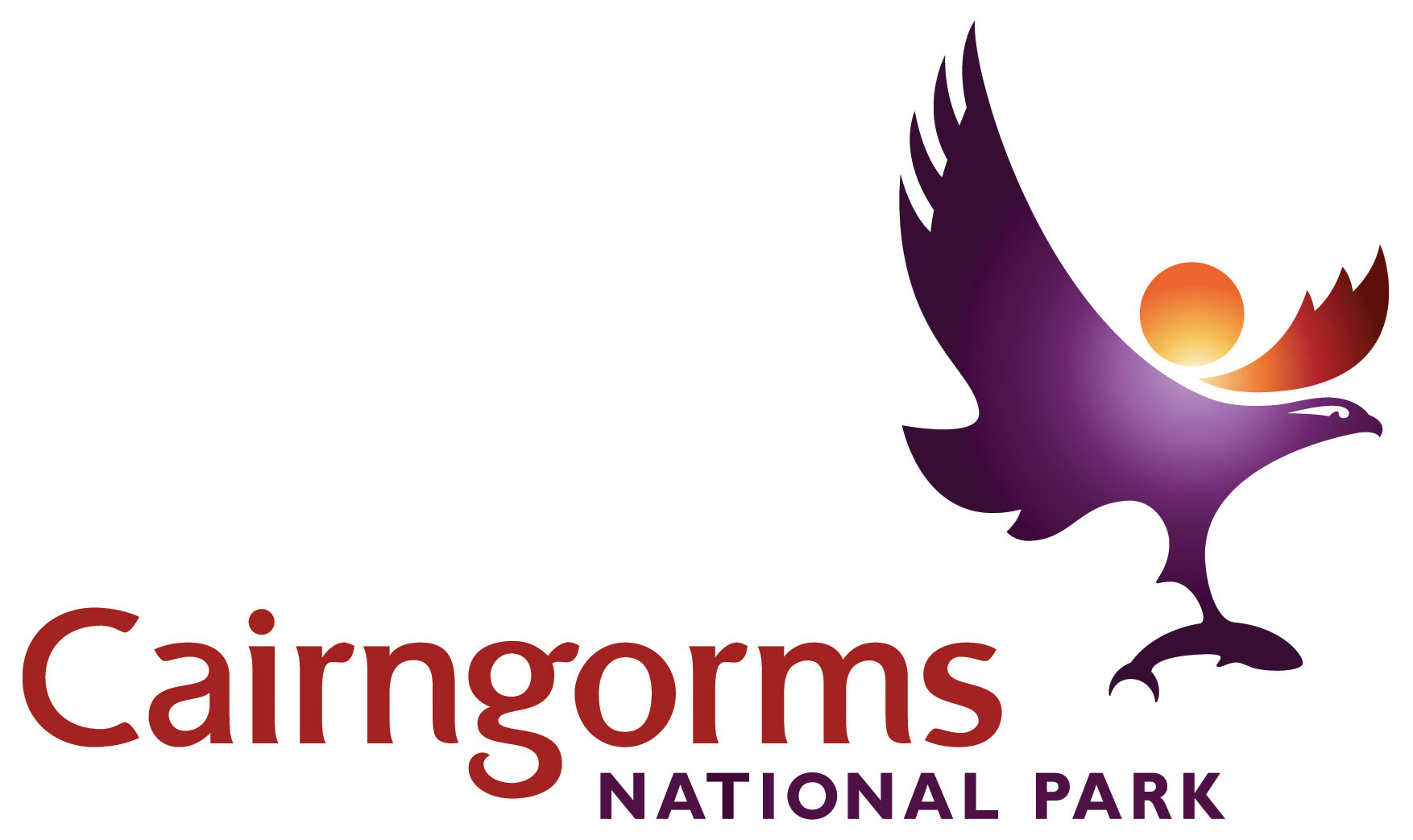 Cairngorms National Park Outdoor Learning Travel Grant Scheme Application Form SUBMITTING YOUR APPLICATIONPlease send your completed application form:By email to: 	learning@cairngorms.co.uk By post to: 	Alan Smith, Outdoor Learning Officer, CNPA, 14 The Square, Grantown-on-Spey, PH26 3HGConfirmation of your application will normally be made by email. Please remember you must apply for your grant and it must be agreed BEFORE your visit.SCHOOL/ GROUP INFORMATIONSCHOOL/ GROUP INFORMATIONSCHOOL/ GROUP INFORMATIONSchool/Group NameAddressPost CodeTelephone NumberContact email addressTeacher/Leader NameNumber of students/group membersNumber of students/group membersAge of students/group members (approx)Age of students/group members (approx)Has your school/group visited the National Park before?Has your school/group visited the National Park before?Yes   No If yes, when was this?If yes, when was this?Insert yearDid they use a ranger service?Did they use a ranger service?Yes   No Has your school received a CNP travel grant before?Has your school received a CNP travel grant before?Yes   No SITE INFORMATION AND TRAVEL COSTSSITE INFORMATION AND TRAVEL COSTSSITE INFORMATION AND TRAVEL COSTSLocation of visit/ activitiessee Guidelines for suggested sitesInclude name of National Nature Reserve – see guidelines see Guidelines for suggested sitesInclude name of National Nature Reserve – see guidelines Is Ranger Service or other staff support being provided for your visit?Is Ranger Service or other staff support being provided for your visit?Yes   No Name of the ranger service/site staff you have been in contact with?Name of the ranger service/site staff you have been in contact with?Proposed date of visitProposed date of visitEstimated cost of transport, e.g. bus hire Exclude VAT if you can claim it backEstimated cost of transport, e.g. bus hire Exclude VAT if you can claim it backCURRICULAR INFORMATIONIf visit is not linked to the Curriculum, please skip to Section 4CURRICULAR INFORMATIONIf visit is not linked to the Curriculum, please skip to Section 4Subject or Topic area to be studied (must have natural/cultural environment link)Which particular areas of the Curriculum are you studying, linked to the visit? (Specific CfE contexts and content rather than just broad attainment outcomes)How will your visit raise awareness and understanding of the Cairngorms National Park?Would you be able to go on this trip without funding support?Yes No Please commentNON-CURRICULUM LINKED VISITSIf section 3 was completed please skip to Section 5NON-CURRICULUM LINKED VISITSIf section 3 was completed please skip to Section 5Please tell us more about your group/clients.(see Applicants section in Guidelines)What is the make-up of your group? What barriers or disadvantages does your group experience in accessing the National Park?Please give a general outline of your planned itineraryWhat would you like your group to learn/benefit from their trip to the National Park?How will your visit raise awareness and understanding of the Cairngorms National Park?Would you be able to go on this trip without funding support?Yes No Please commentPAYMENT DETAILS Please provide your bank details for payments to be paid direct to your accountPAYMENT DETAILS Please provide your bank details for payments to be paid direct to your accountPAYMENT DETAILS Please provide your bank details for payments to be paid direct to your accountPAYMENT DETAILS Please provide your bank details for payments to be paid direct to your accountBank Sort CodeAccount NumberAccount Name